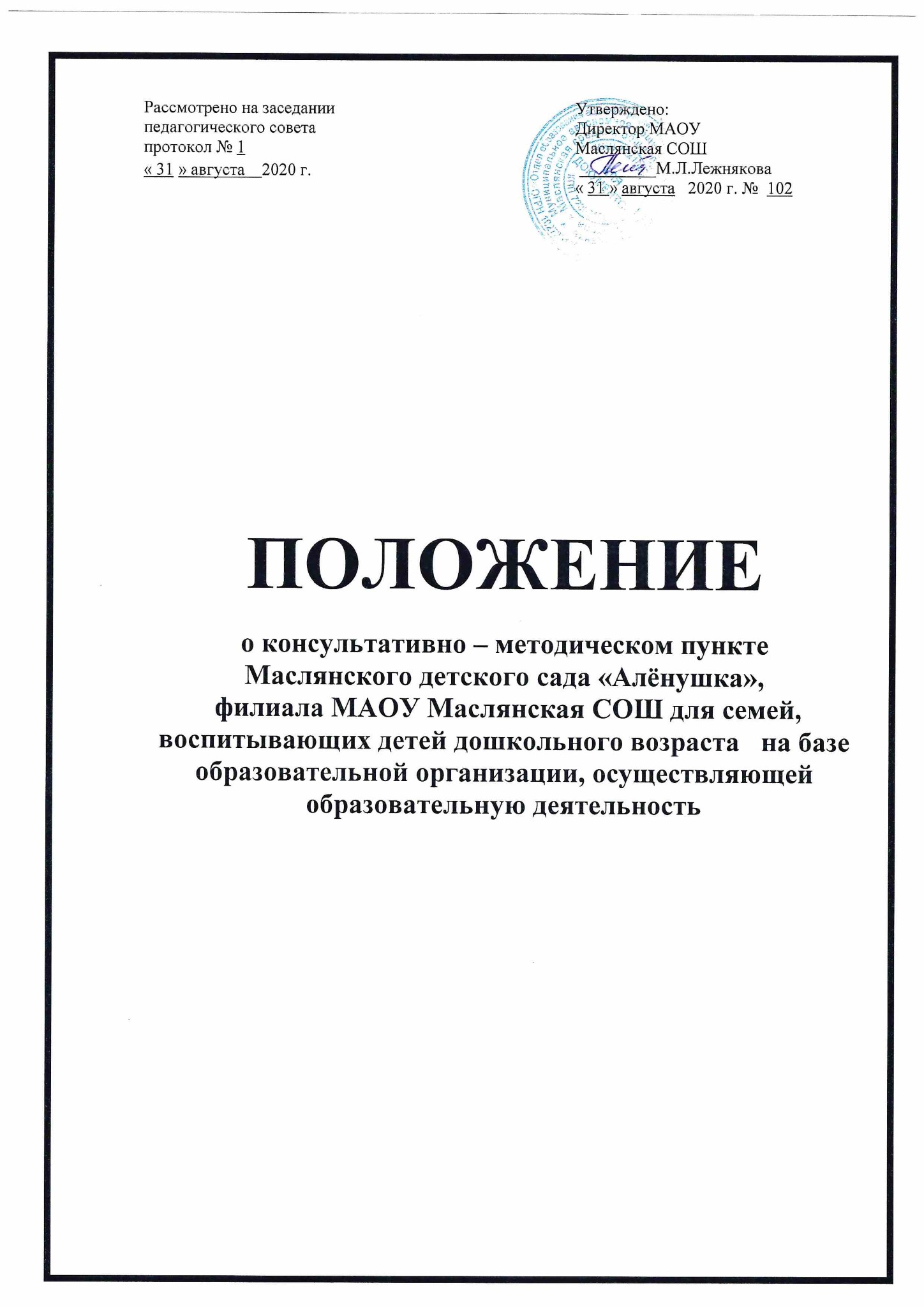 П О Л О Ж Е Н И Ео консультативно - методическом пункте родителей (законных представителей) , воспитывающих детей дошкольного возраста в  Маслянском детском саду «Алёнушка»,филиале МАОУ Маслянская СОШ1. Общие положения1.1. Настоящее положение (далее – Положение) регламентирует организацию методической, диагностической и консультативной помощи родителям (законным представителям), воспитывающим детей в возрасте от 2 месяцев до 3 лет, не посещающих образовательную организацию, реализующую программу дошкольного образования (далее - ДОУ), Маслянского детского сада «Алёнушка», филиала   Муниципального автономного образовательного учреждения Маслянская средняя общеобразовательная школа. Программа была разработана на основе примерной основной образовательной программы дошкольного образования «Мозайка», авторами которой являются: Белькович В.А., Гребёнкина Н.В., Кильдышева И.А. 1.2. Настоящее Положение о консультативно-методическом пункте для семей, воспитывающих детей дошкольного возраста (далее - КМП) разработано для ДОУ  в соответствии с Законом РФ от 27.12.2012   № 273-ФЗ «Об образовании в Российской Федерации», Конвенцией о правах ребенка, Федеральным государственным образовательным стандартом дошкольного образования, утвержденным приказом  Минобрнауки России от 17.10.2013 № 1155, Порядком  организации и осуществления образовательной деятельности по основным общеобразовательным программам – образовательным программам дошкольного образования, утвержденным  приказом  Минобрнауки России от 30.08.2013  № 1014, нормами СанПиН 2.4.1.3049-13.1.3. ДОУ, имеющее КМП, несёт ответственность во время образовательного процесса за жизнь и здоровье детей, работников группы, за соответствие форм, методов и средств его организации возрастным и психофизическим возможностям детей, в соответствии с федеральным образовательным стандартом дошкольного образования.1.4. Непосредственную работу с семьей осуществляют специалисты (учитель-логопед, педагог психолог, социальный педагог, воспитатели, старший воспитатель и другие работники по запросу родителей). 1.5. КМП является одной из форм оказания помощи семье в воспитании и развитии детей дошкольного возраста. 2. Цели и задачи функционирования КМП 2.1 Цель: предоставление муниципальной услуги по оказанию консультативной и методической помощи семьям, воспитывающим детей дошкольного возраста на дому, по вопросам воспитания, обучения и развития детей.2.2. Основными задачами КМП являются: - оказание консультативной помощи родителям (законным представителям), воспитывающим детей дошкольного возраста на дому, по различным вопросам воспитания, обучения и развития ребенка от 2 месяцев до 3 лет;      - психолого-педагогическое просвещение родителей с учетом индивидуальных        особенностей, возможностей и потребностей семей;      - своевременное выявление детей раннего и дошкольного возраста с ограниченными      возможностями здоровья с целью оказания им коррекционной помощи и психолого-      педагогической поддержки их семьям;      - адаптация, социализация и интеграция детей с нарушениями развития (риском      нарушения);     - содействие в социализации детей дошкольного возраста, не посещающих дошкольные    образовательные учреждения;    - разработка индивидуального маршрута и рекомендаций по оказанию ребёнку    возможной психолого-педагогической помощи, организации их специального обучения     и воспитания в семье.3. Содержание деятельности КМП 3.1.Услуги, предоставляемые ДОУ по оказанию методической, диагностической и консультационной помощи семьям, воспитывающим детей дошкольного возраста на дому:       просвещение родителей (законных представителей) – информирование родителей, направленное на предотвращение возникающих семейных проблем и формирование педагогической культуры родителей с целью объединения требований к ребенку в воспитании со стороны всех членов семьи, формирование положительных взаимоотношений в семье;       диагностика развития ребенка - психолого-педагогическое изучение ребенка, определение индивидуальных особенностей и склонностей личности, ее потенциальных возможностей, а также выявление причин и механизмов нарушений в развитии, социальной адаптации, разработка рекомендаций по дальнейшему развитию и воспитанию ребенка;       консультирование (педагогическое) – информирование родителей о физиологических и психологических особенностях развития ребенка, основных направлениях воспитательных воздействий, способах преодоления кризисных ситуаций;       проведение на основе индивидуальных особенностей развития ребенка коррекционных и развивающих занятий, направленных на обучение родителей организации воспитательного процесса в условиях семьи;       публичное консультирование по типовым вопросам, поступившим при устном или письменном обращении (посредством размещения материалов на интернет-сайте ДОУ, в средствах массовой информации, сети Интернет, посредством проведения семинаров).4. Организация деятельности КМП 4.1. Консультативная помощь организуется в ДОУ, реализующем основную общеобразовательную программу дошкольного образования по приказу директора ОУ.4.2. Методическая, диагностическая и консультативная помощь семьям, воспитывающим детей дошкольного возраста на дому, предоставляется в виде консультаций в различных формах: индивидуальных, групповых, подгрупповых и методических рекомендаций, подготовленных специалистами ДОУ. Индивидуальная работа с детьми организуется в присутствии родителей (законных представителей).4.3. В рамках консультативного пункта могут проводиться консультации, тренинги, беседы, теоретические и практические семинары, лектории для родителей (законных представителей) в соответствии с графиком, утвержденным директора школы ОУ.4.4. Организация консультативной и психолого-педагогической помощи родителям (законным представителям) строится на основе интеграции деятельности специалистов: воспитателя, музыкального руководителя. Консультирование родителей (законных представителей) может проводиться одним или несколькими специалистами одновременно.4.5. Деятельность КМП регулируется настоящим Положением, договором между ДОУ и родителями (законными представителями).4.6. Методическая, диагностическая и консультативная помощь семьям, воспитывающим детей дошкольного возраста на дому, осуществляется в ДОУ на бесплатной основе.4.7. Перечень оснований для отказа в оказании методической, диагностической и консультативной помощи:- личные заявления, поступившие в дошкольные образовательные учреждения, которые содержат требования, превышающие полномочия по оказанию методической, диагностической и консультативной помощи семьям, воспитывающим детей дошкольного возраста на дому.4.8.  Работа КМП возлагается на старшего воспитателя.4.9. Управление и руководство организацией деятельности КМП осуществляется в соответствии с настоящим Положением, Уставом ОУ.  5. Документация КМП 5.1. В КМП ведется и заполняется следующая документация:Закон РФ "Об образовании" от 10.07.1992 г. № 3266-1 п.5 статья 18 (в ред. 29.12.2004);  Конвенция о правах ребенка; Конституция Российской Федерации статья 43; Федеральный закон N 124-ФЗ "Об основных гарантиях прав ребенка в Российской Федерации" от 24.07.98;Закон Российской Федерации «Об образовании» от 10.06.1992 № 3266-1; Письмо Министерства образования Российской Федерации №237 / 23-16 «О построении преемственности в программах дошкольного образования и начальной школы» от 09.08.2000;Указ Президента РФ №599 от 07.05.2012 «О мерах по реализации государственной политики в области образования и науки» «достижение к 2016 г. 100% доступности дошкольного образования для детей в возрасте от 3 до 7 лет»;Договор с родителями (законными представителями);Положение о работе консультационно-методического пункта;Должностной инструкцией работника консультационно-методического пункта;Правилами внутреннего трудового распорядка;План проведения образовательной деятельности с детьми и родителями (законными представителями), который разрабатывается специалистами ДОУ на учебный год и утверждается директором школы. В течение учебного года по требованию родителей (законных представителей) в документ могут вноситься изменения;Журнал учета работы КП психолого-педагогической помощи семьям, воспитывающих детей дошкольного возраста на дому специалистами ДОУ; Журнал регистрации родителей; Статический отчёт о работе КМП;График работы КМП;Договор между родителями (законными представителями) и учреждением. 6. Управление и руководство КМП6.1. Руководство деятельностью КМП   осуществляет старший воспитатель ДОУ.6.2. Управление и руководство КМП   осуществляется в соответствии с данным Положением и иным нормативно-правовым актом, действующим в области дошкольного образования.6.3. Директор ОУ определяет функциональные обязанности каждого работника